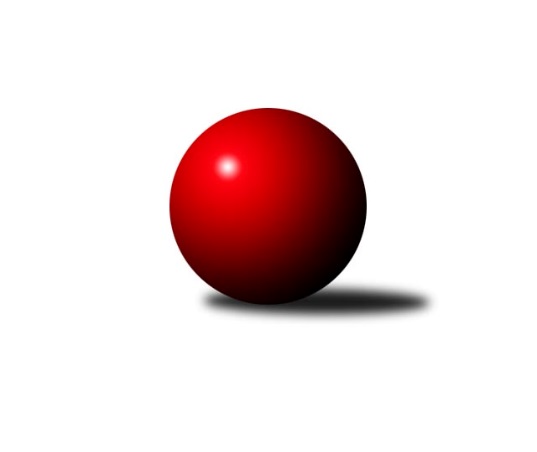 Č.3Ročník 2018/2019	30.9.2018Nejlepšího výkonu v tomto kole: 2788 dosáhlo družstvo: TJ Třebíč BKrajský přebor Vysočina 2018/2019Výsledky 3. kolaSouhrnný přehled výsledků:TJ Nové Město na Moravě B	- TJ Spartak Pelhřimov G	4:4	2490:2478	8.0:4.0	28.9.TJ Třebíč B	- TJ Třebíč C	8:0	2788:2622	12.0:0.0	28.9.TJ Start Jihlava B	- TJ Spartak Pelhřimov B	1:7	2340:2473	3.5:8.5	29.9.KK Jihlava C	- KK Slavoj Žirovnice B	6:2	2600:2531	9.0:3.0	29.9.TJ BOPO Třebíč B	- TJ Sokol Cetoraz 	2.5:5.5	2382:2488	5.0:7.0	29.9.TJ Nové Město na Moravě A	- TJ Slovan Kamenice nad Lipou B		dohrávka		5.10.Tabulka družstev:	1.	TJ Spartak Pelhřimov B	3	3	0	0	20.0 : 4.0 	24.5 : 11.5 	 2554	6	2.	TJ Třebíč B	3	3	0	0	18.0 : 6.0 	25.0 : 11.0 	 2698	6	3.	TJ Sokol Cetoraz	3	2	0	1	14.5 : 9.5 	17.5 : 18.5 	 2468	4	4.	TJ Třebíč C	3	2	0	1	13.0 : 11.0 	16.0 : 20.0 	 2520	4	5.	TJ Nové Město na Moravě A	2	1	1	0	10.0 : 6.0 	14.0 : 10.0 	 2548	3	6.	TJ Spartak Pelhřimov G	3	1	1	1	11.0 : 13.0 	14.5 : 21.5 	 2459	3	7.	KK Slavoj Žirovnice B	3	1	0	2	11.0 : 13.0 	18.5 : 17.5 	 2498	2	8.	TJ BOPO Třebíč B	3	1	0	2	10.5 : 13.5 	16.5 : 19.5 	 2475	2	9.	KK Jihlava C	3	1	0	2	10.0 : 14.0 	17.0 : 19.0 	 2514	2	10.	TJ Nové Město na Moravě B	3	0	1	2	7.0 : 17.0 	19.0 : 17.0 	 2449	1	11.	TJ Start Jihlava B	3	0	1	2	7.0 : 17.0 	12.5 : 23.5 	 2414	1	12.	TJ Slovan Kamenice nad Lipou B	2	0	0	2	4.0 : 12.0 	9.0 : 15.0 	 2554	0Podrobné výsledky kola:	 TJ Nové Město na Moravě B	2490	4:4	2478	TJ Spartak Pelhřimov G	Milan Kocanda	 	 209 	 177 		386 	 1:1 	 427 	 	202 	 225		Lukáš Melichar	Petr Hlisnikovský	 	 226 	 210 		436 	 2:0 	 392 	 	187 	 205		Dušan Pilský	Pavel Sáblík	 	 214 	 224 		438 	 1:1 	 439 	 	212 	 227		Libor Linhart	Josef Šebek	 	 202 	 178 		380 	 1:1 	 414 	 	198 	 216		Lukáš Pitrák	Jiří Faldík	 	 203 	 218 		421 	 1:1 	 427 	 	228 	 199		Jan Hruška	Anna Kuběnová	 	 220 	 209 		429 	 2:0 	 379 	 	181 	 198		Jiří Čamrarozhodčí: vedoucí družstevNejlepší výkon utkání: 439 - Libor Linhart	 TJ Třebíč B	2788	8:0	2622	TJ Třebíč C	Lukáš Toman	 	 225 	 241 		466 	 2:0 	 454 	 	222 	 232		Petr Března	Michal Kuneš	 	 219 	 241 		460 	 2:0 	 438 	 	217 	 221		Jan Dobeš	Milan Lenz	 	 249 	 234 		483 	 2:0 	 413 	 	200 	 213		Petr Dobeš st.	Lubomír Horák	 	 241 	 225 		466 	 2:0 	 444 	 	222 	 222		Dagmar Rypelová	Pavel Kohout	 	 229 	 220 		449 	 2:0 	 443 	 	228 	 215		Vladimír Kantor	Jaroslav Tenkl	 	 232 	 232 		464 	 2:0 	 430 	 	200 	 230		Lenka Concepciónrozhodčí: vedouci druzstevNejlepší výkon utkání: 483 - Milan Lenz	 TJ Start Jihlava B	2340	1:7	2473	TJ Spartak Pelhřimov B	Vendula Pospíchalová	 	 182 	 210 		392 	 1:1 	 430 	 	225 	 205		Josef Směták	Tomáš Vestfál	 	 165 	 183 		348 	 0:2 	 384 	 	191 	 193		Josef Fučík	Miroslav Berka	 	 186 	 212 		398 	 1:1 	 415 	 	218 	 197		Jaroslav Benda	Petr Hlaváček	 	 201 	 222 		423 	 1:1 	 399 	 	202 	 197		Jiří Rozkošný	Milan Chvátal	 	 179 	 196 		375 	 0.5:1.5 	 390 	 	194 	 196		Bohumil Nentvich	Aleš Paluska	 	 187 	 217 		404 	 0:2 	 455 	 	231 	 224		Václav Novotnýrozhodčí: Hlaváček PetrNejlepší výkon utkání: 455 - Václav Novotný	 KK Jihlava C	2600	6:2	2531	KK Slavoj Žirovnice B	Luboš Strnad	 	 225 	 217 		442 	 1:1 	 436 	 	214 	 222		Daniel Bašta	Irena Partlová	 	 205 	 199 		404 	 2:0 	 381 	 	196 	 185		Jiří Tuček	Jaroslav Nedoma	 	 196 	 230 		426 	 1:1 	 460 	 	242 	 218		Zdeněk Januška	Filip Křišťál	 	 216 	 223 		439 	 1:1 	 443 	 	229 	 214		František Jakoubek	Matyáš Stránský	 	 204 	 234 		438 	 2:0 	 381 	 	164 	 217		Vilém Ryšavý *1	Tomáš Dejmek	 	 223 	 228 		451 	 2:0 	 430 	 	222 	 208		Tomáš Váňarozhodčí: vedoucí družstevstřídání: *1 od 48. hodu Barbora ŠvédováNejlepší výkon utkání: 460 - Zdeněk Januška	 TJ BOPO Třebíč B	2382	2.5:5.5	2488	TJ Sokol Cetoraz 	Dominika Štarková	 	 171 	 162 		333 	 0:2 	 376 	 	192 	 184		Vladimír Berka	Marie Ježková	 	 218 	 185 		403 	 1:1 	 395 	 	198 	 197		Radek Čejka	Pavel Švec	 	 221 	 200 		421 	 1:1 	 429 	 	238 	 191		Jaroslav Lhotka	Jiří Frantík	 	 158 	 203 		361 	 0:2 	 429 	 	208 	 221		Dušan Macek	Daniel Malý	 	 213 	 231 		444 	 1:1 	 444 	 	221 	 223		František Novotný	Petr Zeman	 	 217 	 203 		420 	 2:0 	 415 	 	216 	 199		Marcel Berkarozhodčí: vedoucí družstevNejlepšího výkonu v tomto utkání: 444 kuželek dosáhli: Daniel Malý, František NovotnýPořadí jednotlivců:	jméno hráče	družstvo	celkem	plné	dorážka	chyby	poměr kuž.	Maximum	1.	Karel Slimáček 	KK Jihlava C	466.50	315.5	151.0	3.5	2/2	(478)	2.	Jaroslav Tenkl 	TJ Třebíč B	463.00	305.0	158.0	2.0	1/1	(464)	3.	Michal Kuneš 	TJ Třebíč B	459.33	308.0	151.3	6.0	1/1	(486)	4.	Lukáš Toman 	TJ Třebíč B	458.67	302.3	156.3	3.7	1/1	(478)	5.	Milan Lenz 	TJ Třebíč B	457.50	306.5	151.0	6.0	1/1	(483)	6.	Vladimír Kantor 	TJ Třebíč C	454.00	299.5	154.5	4.5	2/2	(471)	7.	Jiří Loučka 	TJ Nové Město na Moravě A	453.00	289.0	164.0	2.0	1/1	(453)	8.	Milan Podhradský  ml.	TJ Slovan Kamenice nad Lipou B	448.50	310.0	138.5	6.0	1/1	(450)	9.	Zdeněk Januška 	KK Slavoj Žirovnice B	448.00	309.5	138.5	4.0	2/3	(460)	10.	Milan Gregorovič 	TJ BOPO Třebíč B	447.50	303.0	144.5	6.0	2/2	(463)	11.	Zdeněk Topinka 	TJ Nové Město na Moravě A	447.50	308.0	139.5	4.0	1/1	(455)	12.	Pavel Kohout 	TJ Třebíč B	447.33	295.0	152.3	5.0	1/1	(449)	13.	Václav Novotný 	TJ Spartak Pelhřimov B	442.50	297.0	145.5	1.5	2/3	(455)	14.	Lubomír Horák 	TJ Třebíč B	441.00	317.0	124.0	5.5	1/1	(466)	15.	Tomáš Tesař 	TJ Slovan Kamenice nad Lipou B	440.00	301.0	139.0	5.0	1/1	(440)	16.	Jiří Šindelář 	TJ Slovan Kamenice nad Lipou B	439.50	309.5	130.0	6.5	1/1	(455)	17.	František Novotný 	TJ Sokol Cetoraz 	439.00	306.0	133.0	4.5	2/3	(444)	18.	Josef Směták 	TJ Spartak Pelhřimov B	439.00	306.7	132.3	6.7	3/3	(444)	19.	Daniel Malý 	TJ BOPO Třebíč B	438.75	300.8	138.0	6.8	2/2	(445)	20.	Libuše Kuběnová 	TJ Nové Město na Moravě A	437.00	307.0	130.0	4.0	1/1	(437)	21.	Jaroslav Benda 	TJ Spartak Pelhřimov B	433.33	302.3	131.0	9.0	3/3	(461)	22.	Vilém Ryšavý 	KK Slavoj Žirovnice B	431.50	287.5	144.0	5.0	2/3	(439)	23.	Michal Miko 	TJ Nové Město na Moravě A	430.50	285.0	145.5	4.0	1/1	(448)	24.	Pavel Švec 	TJ BOPO Třebíč B	430.50	292.3	138.3	6.3	2/2	(450)	25.	Luboš Strnad 	KK Jihlava C	430.50	302.3	128.3	8.5	2/2	(442)	26.	František Jakoubek 	KK Slavoj Žirovnice B	429.00	291.5	137.5	6.0	2/3	(443)	27.	Karel Uhlíř 	TJ Třebíč B	429.00	297.0	132.0	10.0	1/1	(429)	28.	Katka Moravcová 	TJ Nové Město na Moravě A	428.00	294.0	134.0	4.0	1/1	(428)	29.	Libor Linhart 	TJ Spartak Pelhřimov G	426.67	291.7	135.0	5.3	3/3	(450)	30.	Petr Toman 	TJ Třebíč B	425.00	296.0	129.0	6.0	1/1	(425)	31.	Marcel Berka 	TJ Sokol Cetoraz 	424.33	287.7	136.7	4.7	3/3	(429)	32.	Tomáš Váňa 	KK Slavoj Žirovnice B	424.00	286.7	137.3	2.7	3/3	(439)	33.	Anna Kuběnová 	TJ Nové Město na Moravě B	424.00	299.0	125.0	4.8	2/2	(429)	34.	Lenka Concepción 	TJ Třebíč C	423.25	290.0	133.3	5.0	2/2	(443)	35.	Milan Podhradský 	TJ Slovan Kamenice nad Lipou B	422.50	293.0	129.5	5.0	1/1	(448)	36.	Petr Hlisnikovský 	TJ Nové Město na Moravě B	422.00	290.3	131.8	2.8	2/2	(436)	37.	Vendula Pospíchalová 	TJ Start Jihlava B	420.50	283.3	137.3	4.5	2/2	(448)	38.	Petr Hlaváček 	TJ Start Jihlava B	419.25	294.5	124.8	6.5	2/2	(426)	39.	Jaroslav Lhotka 	TJ Sokol Cetoraz 	419.00	287.0	132.0	4.5	2/3	(429)	40.	Dušan Macek 	TJ Sokol Cetoraz 	418.67	289.0	129.7	7.3	3/3	(433)	41.	Pavel Škoda 	TJ Nové Město na Moravě A	418.00	257.0	161.0	3.0	1/1	(418)	42.	Lukáš Melichar 	TJ Spartak Pelhřimov G	417.67	291.3	126.3	6.3	3/3	(438)	43.	Karel Hlisnikovský 	TJ Nové Město na Moravě A	417.00	290.5	126.5	4.0	1/1	(427)	44.	Dagmar Rypelová 	TJ Třebíč C	416.50	293.0	123.5	9.3	2/2	(444)	45.	Bohumil Nentvich 	TJ Spartak Pelhřimov B	414.67	289.0	125.7	8.3	3/3	(431)	46.	Pavel Sáblík 	TJ Nové Město na Moravě B	414.25	295.5	118.8	7.3	2/2	(438)	47.	Filip Schober 	TJ Slovan Kamenice nad Lipou B	414.00	288.0	126.0	4.0	1/1	(441)	48.	Aleš Paluska 	TJ Start Jihlava B	414.00	289.5	124.5	8.3	2/2	(431)	49.	Daniel Bašta 	KK Slavoj Žirovnice B	413.00	291.7	121.3	8.3	3/3	(446)	50.	Josef Fučík 	TJ Spartak Pelhřimov B	412.50	294.5	118.0	10.5	2/3	(441)	51.	Jiří Faldík 	TJ Nové Město na Moravě B	411.25	283.0	128.3	6.8	2/2	(421)	52.	Jiří Čamra 	TJ Spartak Pelhřimov G	410.67	288.0	122.7	8.3	3/3	(432)	53.	Miroslav Votápek 	TJ Slovan Kamenice nad Lipou B	407.00	292.5	114.5	10.0	1/1	(421)	54.	Petr Zeman 	TJ BOPO Třebíč B	406.75	292.0	114.8	8.8	2/2	(420)	55.	Petr Března 	TJ Třebíč C	405.00	289.5	115.5	9.3	2/2	(454)	56.	Jaroslav Kasáček 	TJ Třebíč C	404.50	270.0	134.5	3.0	2/2	(430)	57.	Miroslav Berka 	TJ Start Jihlava B	404.50	280.3	124.3	8.8	2/2	(412)	58.	Pavel Zedník 	TJ Slovan Kamenice nad Lipou B	404.00	291.0	113.0	9.0	1/1	(404)	59.	Jan Hruška 	TJ Spartak Pelhřimov G	403.33	283.0	120.3	6.3	3/3	(428)	60.	Jiří Rozkošný 	TJ Spartak Pelhřimov B	402.33	291.0	111.3	12.3	3/3	(417)	61.	Josef Šebek 	TJ Nové Město na Moravě B	400.75	276.8	124.0	9.0	2/2	(441)	62.	Vladimír Berka 	TJ Sokol Cetoraz 	400.00	290.0	110.0	10.0	2/3	(424)	63.	Lukáš Pitrák 	TJ Spartak Pelhřimov G	399.67	279.3	120.3	9.3	3/3	(428)	64.	Radana Krausová 	KK Jihlava C	398.50	292.0	106.5	10.0	2/2	(415)	65.	Radek Čejka 	TJ Sokol Cetoraz 	395.33	275.7	119.7	10.3	3/3	(404)	66.	Jiří Tuček 	KK Slavoj Žirovnice B	395.00	274.7	120.3	11.3	3/3	(431)	67.	Petr Dobeš  st.	TJ Třebíč C	393.50	273.0	120.5	6.0	2/2	(413)	68.	Martin Zich 	TJ Sokol Cetoraz 	393.00	272.0	121.0	7.5	2/3	(417)	69.	Kamil Polomski 	TJ BOPO Třebíč B	391.00	263.0	128.0	9.0	2/2	(393)	70.	Irena Partlová 	KK Jihlava C	389.50	274.0	115.5	8.5	2/2	(404)	71.	Milan Chvátal 	TJ Start Jihlava B	388.50	278.8	109.8	9.8	2/2	(414)	72.	František Kuběna 	TJ Nové Město na Moravě A	385.00	271.0	114.0	12.0	1/1	(388)	73.	Tomáš Vestfál 	TJ Start Jihlava B	367.00	274.3	92.8	12.8	2/2	(378)		Jan Dobeš 	TJ Třebíč C	468.00	303.0	165.0	2.0	1/2	(498)		Tomáš Fürst 	KK Jihlava C	461.00	305.0	156.0	3.0	1/2	(461)		Tomáš Dejmek 	KK Jihlava C	451.00	301.0	150.0	2.0	1/2	(451)		Miroslava Matejková 	TJ Spartak Pelhřimov B	449.00	308.0	141.0	2.0	1/3	(449)		Filip Křišťál 	KK Jihlava C	439.00	293.0	146.0	5.0	1/2	(439)		Milan Kalivoda 	TJ Spartak Pelhřimov B	435.00	297.0	138.0	5.0	1/3	(435)		Irena Machyánová 	TJ Spartak Pelhřimov G	429.00	306.0	123.0	8.0	1/3	(429)		Jaroslav Nedoma 	KK Jihlava C	426.00	293.0	133.0	7.0	1/2	(426)		Matyáš Stránský 	KK Jihlava C	424.50	286.5	138.0	9.0	1/2	(438)		Marie Ježková 	TJ BOPO Třebíč B	403.00	293.0	110.0	6.0	1/2	(403)		Zdeňka Kolářová 	TJ BOPO Třebíč B	402.00	287.0	115.0	9.0	1/2	(402)		Barbora Švédová 	KK Slavoj Žirovnice B	401.00	277.0	124.0	9.0	1/3	(401)		Pavel Tomek 	KK Jihlava C	400.00	287.0	113.0	8.0	1/2	(400)		Jan Bureš 	KK Slavoj Žirovnice B	398.00	266.0	132.0	5.0	1/3	(398)		Dušan Pilský 	TJ Spartak Pelhřimov G	392.00	289.0	103.0	11.0	1/3	(392)		Michal Zeman 	TJ Sokol Cetoraz 	388.00	273.0	115.0	9.0	1/3	(388)		Milan Kocanda 	TJ Nové Město na Moravě B	387.50	273.0	114.5	10.0	1/2	(389)		Ludmila Landkamerová 	TJ Spartak Pelhřimov G	383.00	262.0	121.0	6.0	1/3	(383)		Vladimír Bartoš 	TJ Nové Město na Moravě B	365.00	265.0	100.0	12.0	1/2	(365)		Jiří Frantík 	TJ BOPO Třebíč B	361.50	264.0	97.5	12.5	1/2	(362)		Bohuslav Souček 	KK Jihlava C	351.00	264.0	87.0	15.0	1/2	(351)		Dominika Štarková 	TJ BOPO Třebíč B	333.00	244.0	89.0	16.0	1/2	(333)Sportovně technické informace:Starty náhradníků:registrační číslo	jméno a příjmení 	datum startu 	družstvo	číslo startu16544	Jiří Frantík	29.09.2018	TJ BOPO Třebíč B	2x24522	Dominika Kočířová	29.09.2018	TJ BOPO Třebíč B	1x
Hráči dopsaní na soupisku:registrační číslo	jméno a příjmení 	datum startu 	družstvo	24857	Jaroslav Nedoma	29.09.2018	KK Jihlava C	Program dalšího kola:4. kolo5.10.2018	pá	17:30	TJ Nové Město na Moravě A - TJ Slovan Kamenice nad Lipou B (dohrávka z 3. kola)	11.10.2018	čt	19:00	TJ Spartak Pelhřimov G - TJ Start Jihlava B	12.10.2018	pá	16:30	TJ Třebíč C - TJ BOPO Třebíč B	12.10.2018	pá	17:00	TJ Nové Město na Moravě A - TJ Třebíč B	12.10.2018	pá	17:30	TJ Sokol Cetoraz  - KK Jihlava C	12.10.2018	pá	19:00	TJ Spartak Pelhřimov B - TJ Slovan Kamenice nad Lipou B	12.10.2018	pá	19:00	KK Slavoj Žirovnice B - TJ Nové Město na Moravě B	Nejlepší šestka kola - absolutněNejlepší šestka kola - absolutněNejlepší šestka kola - absolutněNejlepší šestka kola - absolutněNejlepší šestka kola - dle průměru kuželenNejlepší šestka kola - dle průměru kuželenNejlepší šestka kola - dle průměru kuželenNejlepší šestka kola - dle průměru kuželenNejlepší šestka kola - dle průměru kuželenPočetJménoNázev týmuVýkonPočetJménoNázev týmuPrůměr (%)Výkon1xMilan LenzTřebíč B4831xVáclav NovotnýPelhřimov B116.134551xKarel HlisnikovskýN. Město A4691xMilan LenzTřebíč B110.924832xLukáš TomanTřebíč B4661xKarel HlisnikovskýN. Město A110.414691xLubomír HorákTřebíč B4661xFrantišek NovotnýCetoraz 110.294442xLubomír HorákTřebíč B4661xDaniel MalýBOPO Třebíč B110.294443xLukáš TomanTřebíč B4661xJosef SmětákPelhřimov B109.75430